RenCONTRE sur le projet immobilier de Fontiès-Cabardèssuivie d’un apéro-tapas chanté au profit de l’asso 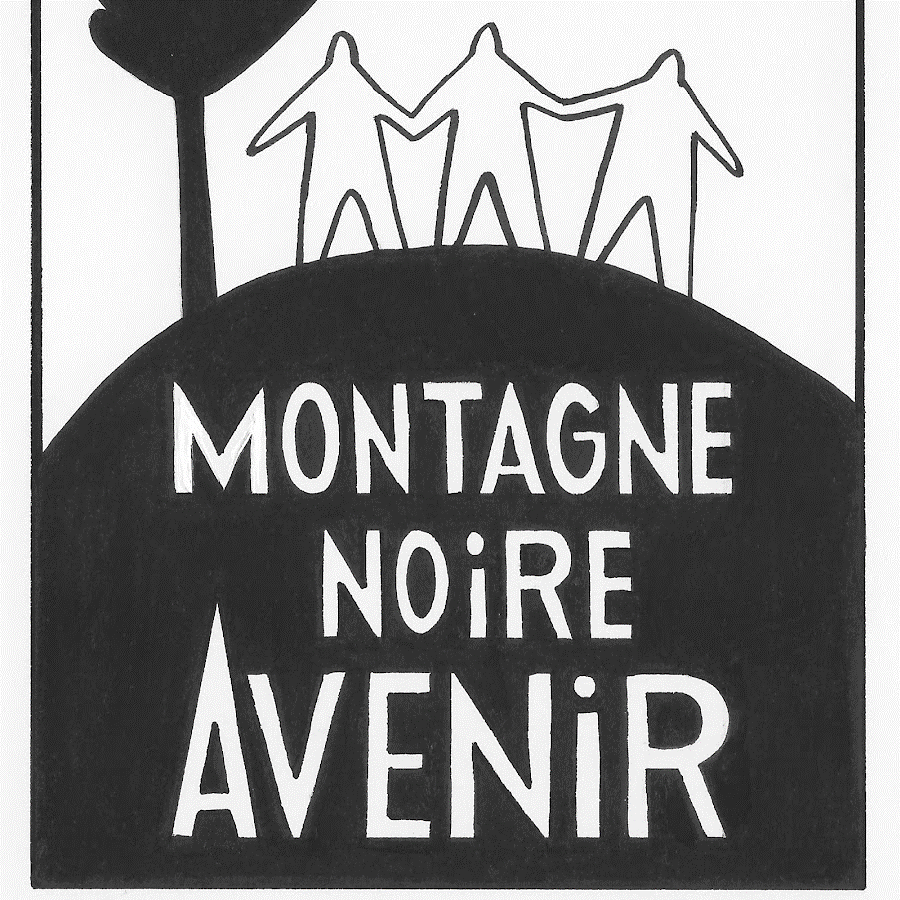 Promoteur Fora !Jeudi 1er décembre à 18hAu Local, 21b rue Rabelais à Narbonne